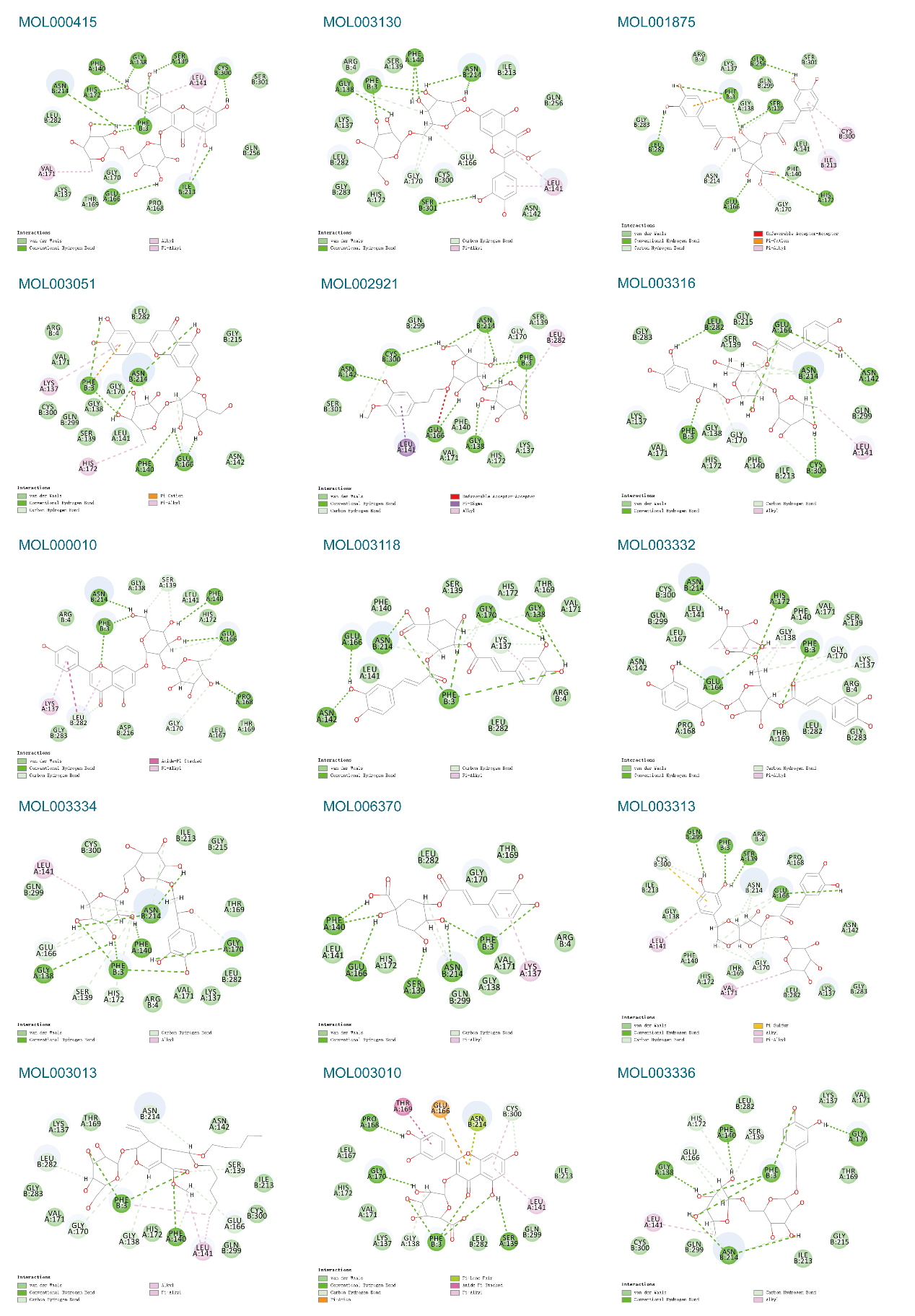 Figure S3. The 2D binding patterns of the top 15 hits in SARS-CoV-2 Mpro Site II.